.Starts: On VocalsV STEP, ROCK RECOVER AND ROCK RECOVER(angle to lt then to rt)V STEP, ROCK RECOVER AND ROCK RECOVER(angle to rt then to lt) Same as above,opp. footLINDY  2XSTEPS & BOUNCES  2X  (1st turns 1/4 Rt, 2nd in place)REPEATContact: sandrakelly9@hotmail.comRebel On The Rocks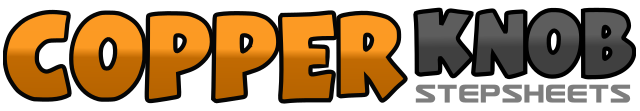 .......Count:32Wall:4Level:Beginner +.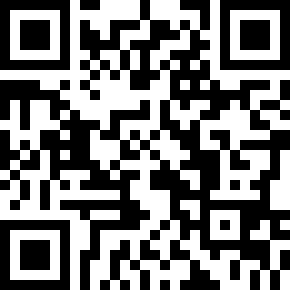 Choreographer:Sandy Kelly (CAN) - July 2017Sandy Kelly (CAN) - July 2017Sandy Kelly (CAN) - July 2017Sandy Kelly (CAN) - July 2017Sandy Kelly (CAN) - July 2017.Music:Rebel On The Rocks - Red Jenkins : (iTunes)Rebel On The Rocks - Red Jenkins : (iTunes)Rebel On The Rocks - Red Jenkins : (iTunes)Rebel On The Rocks - Red Jenkins : (iTunes)Rebel On The Rocks - Red Jenkins : (iTunes)........1,2,Step Rt fwd and out to the Rt, Step Lt  fwd and out to the Lt3,4Step Rt foot back to centre again, Step Lt beside Rt5,6,(angle to lt) Step fwd on Rt, Recover on Lt&,7,8Step Rt beside Lt,(angle to rt) Step fwd on Lt, Recover on Rt1,2Step Lt fwd and out to the Lt, Step Rt fwd and out to the Rt3,4Step Lt foot back to centre again, Step Rt beside Lt5,6(angle to rt) Step fwd on Lt, Recover on Rt&,7,8Step Lt beside Rt, (angle to lt) Step fwd on Rt, Recover on Lt1&2,3,4Shuffle  Rt,Lt, Rt (to Rt), Rock back on Lt behind Rt, Recover fwd on RT5&6,7,8Shuffle  Lt, Rt, Lt (to Lt)  Rock back on Rt behind Lt, Recover fwd on Lt1,2,Step Rt foot fwd and turn ¼ Rt, Step Lt foot beside Rt,3,4Bounce(Heels up/down), Bounce(Heels up/down)5,6Step Rt foot fwd, Step Lt foot beside Rt7,8Bounce, Bounce